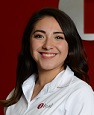 CLAVE/NIVEL DE PUESTOSD2Titular de la Unidad de Transparencia • ICAI • 16 de Marzo 2018 a la fechaProyectista • ICAI • 15 de Enero 2018 – 15 de Marzo 2018Jefe de Departamento de Estadísticas • ICAI • Febrero 2016 – Diciembre 2017Licenciado en Derecho • Septiembre de 2016 • Facultad de Jurisprudencia de la U.A. de C.Especialidad en Gobierno Abierto y Rendición de Cuentas • 2017 • Facultad de Jurisprudencia de la U.A. de C.MOOC Sistema Nacional Anticorrupción  • Junio 2019  •Centro de Investigación y Docencia Económica, en colaboración con la Red por la Rendición de Cuentas y el Programa Promoviendo la Transparencia en México de USAID.